В рамках проведения Областной недели по профилактике употребления табачных изделий «Мы за чистые лёгкие!» приуроченной к  Всемирному Дню отказа от курения в нашей школе проходила 15 ноября прошел межпоселковый школьный турнир по баскетболу среди юношей. Гостями площадки была сборная 11 класса Большееланской СОШ . Нашу школу представляли сборная 9 ого и 10 ого класса. По итогу встречи 10 класс заняли 3 место. За 1 место разгорелась нешуточная борьба,но во втором тайме сборная Большееланской СОШ одержала  победу.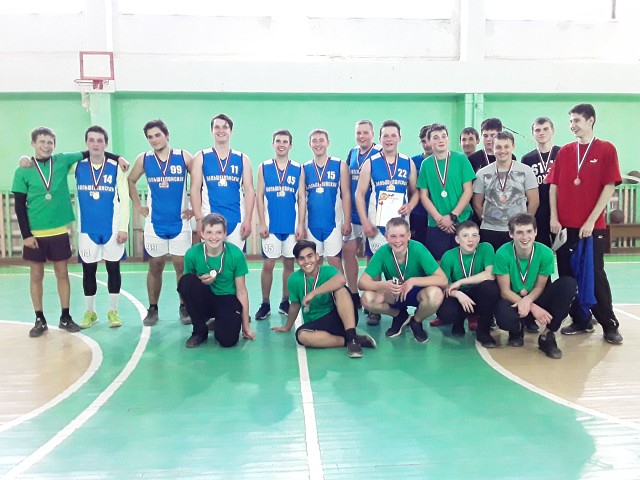 